Введение Самообследование муниципального  бюджетного учреждения дополнительного образования детско-юношеского центра «Бутурлинец» (далее  -  Учреждение) было проведено в соответствии с Федеральным законом Российской Федерации  от 29.12.2012 г. №273-ФЗ «Об образовании в Российской Федерации», Приказом Министерства образования и науки Российской Федерации от 14.06.2013 г. № 462 «Об утверждении Порядка проведении самообследования образовательной организацией»,  приказом Министерства образования и науки Российской Федерации от 10.12.2013 г. №1324 «Об утверждении деятельности образовательной организации, подлежащей самообследованию», Уставом и локальными актами Учреждения. Самообследование проводится в целях формирования открытого и общедоступного информационного ресурса, содержащего сведения о результатах деятельности  учреждения,  на основе которых может быть произведена объективная  оценка качества работы Учреждения   и определены перспективные направления его развития  на следующий отчетный период. При самообследовании оценивались:Образовательная деятельность; Система управления;Содержание и качество подготовки обучающихся;Организация учебного процесса, востребованность выпускников;Качество кадрового, учебно-методического, библиотечно-информационного обеспечения, материально-техническая база;Функционирование внутренней системы оценки качества образования. Оценка образовательной деятельности Организация образовательного процесса  регламентируется: образовательной программой;дополнительными общеобразовательными программами, разработанными педагогами дополнительного образования и тренерами-преподавателями и утвержденными  педагогическим советом;календарно-тематическими планами;годовым календарным учебным графиком;расписанием занятий.Учреждение осуществляет образовательный процесс на основе учебного плана, в соответствии с утвержденными дополнительными общеобразовательными программами, основанными на принципах индивидуальности, доступности, преемственности, результативности и обеспеченности учебно-методической и справочной литературой, специализированным оборудованием, педагогическими кадрами.В 2016 – 2017 учебном году в Учреждении реализуется 26 дополнительных общеобразовательных программ.Дополнительные общеобразовательные программы, составленные в соответствии с принятыми нормативами: - по 1 часу в неделю – 36 часов в год;- по 2 часа в неделю – 72 часа в год;- по 3 часа в неделю – 108 часов в год;- по 4 часа в неделю – 144 часа в год;По 5 часов в неделю – 180 часов в год;- по 6 часов в неделю - 216 часов в год.Уровень и направленность реализуемых программ соответствует установленным требованиям. Содержание программ, форм и методов их реализации соответствовали направленности объединения, возрастным и психофизическим особенностям развития детей.В учебном процессе педагогами используются различные формы обучения, в том числе: беседы, практикумы, деловые игры, защита проектов, презентации, конкурсные работы и др.Общее количество обучающихся на 31 марта 2017 года составляет 746.  Возрастной состав обучающихся:5-9 лет - 27210-14 лет – 37815-17 лет – 8518 лет и старше - 11             Гендерный состав обучающихся:- мальчиков – 381- девочек –365Информация о количестве обучающихся в творческих объединениях и секциях по направленностямВыводы: Учебный план оснащен дополнительными общеобразовательными (предпрофессиональными и общеразвивающими) программами.Система управленияУправление Учреждением осуществляется в соответствии с законодательством РФ, Уставом и строится на принципах единоначалия и самоуправления. Управление осуществляется на основе сотрудничества, соуправления с опорой на инициативу и творчество коллектива. Развитие системы стимулирования и поощрения инновационной деятельности педагогов, способствующей повышению эффективности педагогического процесса.Непосредственное управление Учреждением осуществляет директор.Коллегиальные органы:Общее собрание работников;Управляющий советПпедагогический совет;Объектами управления выступает вся педагогическая система Учреждения, основными компонентами которой являются: образовательный процесс,  методическое обеспечение образовательного процесса, межличностные отношения участников образовательного процесса, система повышения квалификации педагогов, необходимая учебно-материальная база образовательного процесса, условия безопасности в учреждении.В Учреждении разработаны внутренние локальные акты:регламентирующие управление образовательным Учреждением на принципах единоначалия и самоуправления («Правила внутреннего трудового распорядка для работников», «Коллективный договор», «Положение об управляющем совете», и т.д.);регламентирующие информационное и документальное обеспечение управления Учреждением для выработки единых требований к участникам образовательного процесса в осуществлении диагностики и контроля («Положение о текущем контроле,  о  формах, порядке и периодичности промежуточной аттестации»);отслеживающие эффективность работы педагогических работников и создающие условия (нормативные, информационные, стимулирующие) для осуществления профессионально-педагогической деятельности («Положение об оплате труда работников»);регламентирующие стабильное функционирование образовательного учреждения по вопросам укрепления материально-технической базы, ведению делопроизводства (Инструкции).В Учреждении функционирует педагогический совет, методический совет, тренерский совет. Заседания проводятся ежеквартально.Выводы и рекомендации:В целом структура  Учреждения и система управления достаточно  эффективны для обеспечения выполнения функций Учреждения в сфере дополнительного  образования в соответствии с действующим законодательством Российской Федерации.Имеющаяся система взаимодействия обеспечивает жизнедеятельность всех служб  Учреждения и позволяет ему успешно вести образовательную деятельность в области дополнительного образования.Содержание и качество подготовки обучающихсяКачество образовательной деятельности - это комплексная характеристика процесса и результатов обучения, воспитания и развития детей, отражающая полноту выполнения дополнительных образовательных программ и результативность образовательной деятельности обучающихся.Содержание и качество образования в Учреждении способствует развитию мотивации личности обучающихся к познанию и творчеству, их профессиональному самоопределению, адаптации детей к жизни в обществе, формированию общей культуры, организации содержательного досуга. Анализ результативности обучения в творческих объединениях проводимый в соответствии с  Положением о формах, периодичности и порядке текущего контроля результативности обучения, промежуточной аттестации обучающихся показал, что программный материал обучающиеся усвоили на 100%. Оценка результативности творческой деятельности ребенка происходит по уровням: высокий, средний, низкий и имеет следующие формы: диагностика учащихся по овладению навыками, предусмотренными программой:- текущая оценка достигнутого (наблюдение во время занятия); - оценка по продукту творческой деятельности (законченная работа); - оценка по качеству приобретенных умений и навыков (усвоение понятий во время учебного процесса через устный опрос учащихся); также формой результативности является участие в выставках и  конкурсах различных уровней. по решению педагога в «Галерею лучших работ» (на сайт «бутурлинец.рф») выставляются лучшие работы.Результаты освоения обучающимися дополнительных общеобразовательных программ в динамике за три годаВ итоговой диагностике 2016-2017 уч.г.  приняли участие 706 обучающихся (95%). Средний уровень знаний показали 32 % обучающихся (стартовая диагностика - 61%),  высокий уровень  -  68% (стартовая диагностика - 39%) . При проведении диагностики педагоги использовали следующие методы:    индивидуальная беседа,  тестирование, наблюдение, анкетирование. Также в творческих объединениях декоративно-прикладного направления были проведены выставки работ обучающихся.  Анализ  воспитательной работы в творческих объединениях показал, что  почти 72% обучающихся имеют достаточно четкие представления о социально-нравственных и общекультурных ценностях, у них сформированы культурные поведенческие навыки и художественно-ценностные ориентиры. 28% обучающихся имеют высокоразвитые представления о духовно-нравственных и художественных ценностях, у них сформированы устойчивые культурно-поведенческие навыки.  Сохранность контингентаРезультативностьОбучающиеся объединений являются постоянными участниками проводимых муниципальных и областных мероприятий, достигают достаточно высоких результатов. В сезоне 2016-2017 года в Первенстве Нижегородской области по мини-футболу зона Юго-Восток команда юношей в возрастной группе  2004-2005 гг.р. заняла 3 место. Всего учащиеся спортивных секций ДЮЦ «Бутурлинец» приняли участие в 15 соревнованиях республиканского и областного уровней по: велоспорту, мини - футболу, большому футболу,  тайскому боксу. Общее количество призовых мест – 46. Информация об  участии в соревнованиях за 2016-2017 уч. г.Одним из важнейших направлений деятельности Учреждения является создание условий для развития творческого потенциала личности.  Учреждение,  является одним из  центров  воспитательного пространства Бутурлинского района, организатором и участником  районных  массовых мероприятий. На базе учреждения  проводится около 30 конкурсов,  соревнований, фестивалей, мастер-классов, выставок  по  разнообразным видам деятельности.Организационная деятельность ведется в следующих направлениях:- реализация муниципальных этапов областных программ;- организация и проведение соревнований;-организация районных конкурсов художественного и декоративно-прикладного творчества;- организация и проведение мастер-классов;- организация и проведение мероприятий художественного и декоративно-прикладного направления в ДЮЦ «Бутурлинец» и ОО района;- организация и проведение выставок художественного и декоративно-прикладного направления в ДЮЦ «Бутурлинец» и ОО района;- помощь в организации и проведении мероприятий других направлений в ДЮЦ «Бутурлинец» и других образовательных организациях района.В 2016-2017 учебном году было организовано и проведено 12 районных спортивных соревнований по: волейболу, лёгкой атлетике, футболу, мини-футболу, баскетболу, настольному теннису, шахматам, шашкам среди учащихся ОО. Общее количество детей, принявших участие в данных соревнованиях, составило 786 человек. Учреждение принимает участие в организации и   проведении физкультурно-массовых мероприятий в районе («Лыжня России» и др.),  областных соревнований по велоспорту («Областные соревнования по общей физической подготовки среди велосипедистов» « Открытие велосезона»  и др.); а так же соревнований регионального значения: «Чемпионат и Первенство Приволжского Федерального округа по маутинбайку», где приняли участие спортсмены из Татарстана, Чувашской республики и многие др.Учреждение является организатором зонального этапа областного конкурса детского и юношеского изобразительного искусства «Я рисую Мир». В конкурсе приняли участие 14 районов: Большеболдинский, Бутурлинский, Вадский, Воротынский, Гагинский, Княгининский, Лукояновский, Лысковский, Перевозский, Пильнинский, Починковский, Сергачский, Сеченовский и Шатковский. Организовано 10  муниципальных этапов в рамках реализации областных программ – «Моё Отечество», «Отечество», «Дети. Творчество Родина». Выводы и рекомендации:Качественный и количественный показатели реализации образовательных программ за 2016 - 2017 учебный год стабильны.Учебная, организационно-массовая и методическая работа организованы и проводятся на должном уровне.Организация учебного процессаОбразовательная деятельность в Учреждении осуществляется через различные объединения детей по интересам. Это кружки, студии, секции, театры, отряды и др.В них могут заниматься дети от 5 до 18 лет. Каждый ребенок может заниматься в одной или нескольких группах.Деятельность детей осуществляется по группам, индивидуально или всем составом объединения, как в одновозрастных, так и в разновозрастных объединениях по интересам (клубы, студии, театр и т.п.). В работе объединений могут принимать участие родители, без включения в списочный состав и по согласованию с педагогом.Продолжительность учебной недели – 7 дней. Продолжительность одного занятия для обучающихся дошкольного возраста 25-30 минут, для остальных обучающихся 45 минут. Недельная нагрузка для обучающихся:- для детей дошкольного возраста – от 1 до 3 часов;- для детей младшего школьного возраста – от 2 до 4 часов;- для детей среднего и старшего возраста – от 2 до 6 часовЗанятия в спортивных секциях проводятся из расчета 42 недели (сентябрь-июнь)На спортивно-оздоровительном этапе недельная нагрузка - до 6 часов (252 ч в год);На этапе начальной подготовки:год обучения -6 ч (252 ч. в год);год обучения -8 ч. (336 ч. в год) Учебно-тренировочный этап: Начальная специализация (до 2-х лет)Углубленная специализация (от 3 до 5 лет) до 12 ч (552 ч. в год)Режим занятийОрганизация образовательного процесса регламентируется расписанием занятий объединений, утверждённым директором. Расписание занятий объединений составляется с учётом наиболее благоприятного режима труда и отдыха обучающихся, их возрастных особенностей и установленных санитарно-гигиенических норм. Продолжительность занятий в объединениях определяется учебным планом, дополнительной образовательной программой и санитарно-гигиеническими требованиями. В течение учебного года расписание корректировалось в связи с производственной необходимостью.Начало занятий должно быть не ранее 8.30, их окончание - не позднее 20.00 ч.Продолжительность перемен между занятиями составляет не менее 10 минут.Количество учебных смен -1: с 08.00 до 20.00.Результативность образовательной деятельности устанавливается на основе промежуточной аттестации и определяется по степени соответствия ожидаемых и полученных результатов.Содержание итоговой аттестации определяется самим педагогом на основании содержания образовательной программы и в соответствии с ее прогнозируемыми результатами.Формы проведения итоговой аттестации:Итоговые занятия: зачет, тестирование, доклад, защита творческих работ и проектов, сдача нормативов, игра, викторины, конкурсы, турниры и др.Итоговые мероприятия: концерт, выставка, конкурс, соревнование, конференция и др.Выводы и рекомендации: организация учебного процесса соответствует требованиям  действующих нормативно-правовых актов.Кадровое обеспечение образовательного процессаВ 2016 – 2017 уч. году в Учреждении работал педагогический коллектив в составе 23 человека (в том числе: 19 –штатных работника, 4 совместителя).Сведения о педагогических работникахСведения о наличии квалификационной категорииВсего: администрация 2 человека: 100%-прошли повышение квалификации,                Педагогические сотрудники 19 человек: прошли курсы повышения квалификации – 16 человек (3 не имеют курсовой подготовки: 1 прошел курсы профессиональной переподготовки в 2016 году, 2 закончили учебное заведение в 2016 году).        Выводы и рекомендации:       Учреждение располагает кадровым потенциалом, способным на должном уровне решать задачи по обучению учащихся.        В целях повышения квалификации необходимо продолжать направлять педагогических работников на курсы повышения квалификации, семинары, мастер-классы.  Материально-техническая база Учреждения.Для осуществления образовательной деятельности  Учреждение имеет 2 здания общей площадью 3317,3 м2; располагает 11 учебными кабинетами, спортивным залом (269,6 кв.м.), спортивным залом, покрытым борцовским ковром (153 кв.м.), тренажерным залом ( 114,6 кв.м.), актовым залом на 230 мест, краеведческим музеем, велобазой. Библиотечно-информационное оснащение образовательной деятельности Ежегодно приобретается спортивная форма и оборудование для занятий, оргтехника. В кабинете «3-Д моделирование» имеются 9 персональных компьютеров, объединенных в сеть. На базе Учреждения  ежегодно проходят районные и зональные мероприятия, активно используется актовый зал.Учебные кабинеты Учреждения оснащены мультимедийным оборудованием, ЖК телевизорами,  педагоги используют на занятиях ноутбуки.Информатизация образовательной деятельностиВахта обеспечена тревожной кнопкой с выходом на пульт полиции. Имеется система оповещения людей в случае возникновения пожара. Есть камера видеонаблюдения.Материально-техническая база Центра за последние 3 года, представленная в таблице, свидетельствует о постепенном и планомерном переходе к качественному улучшению материально-технических условий, необходимых для эффективного функционирования и развития образовательного учреждения.Условные обозначенияСтепень интенсивности:* - осуществляется частично** - осуществляется*** - осуществляется интенсивноФункционирование внутренней оценки качества образования.Внутренняя система оценки качества образования в ДЮЦ включает в себя такие составляющие, как: Доступность дополнительного образования. Ведется системная работа  по сохранности контингента учащихся (сохранность контингента 95 %), дополнительные общеразвивающие программы разработаны для всех возрастных уровней (дошкольников, учащихся начальной школы и т.д.)  ежегодно разрабатываются новые дополнительные общеобразовательные программы.Успешность освоения учащимися дополнительных образовательных программ. По результатам промежуточной аттестации наблюдается положительная динамика в сравнении с предыдущем периодом, в полной мере реализуются дополнительные общеобразовательные программы, растет количество учащихся принявших участие в творческих конкурсах и спортивных соревнованиях, наблюдается положительная динамика результативности участияЭффективность использования материально-технического обеспечения. В учебном процессе используется вычислительная техника и современные технические средства обучения Результативность воспитательной работы. Увеличивается количество учащихся  принимающих участие в мероприятиях.Безопасность образовательного пространства. для учащихся и сотрудников создаются комфортные и безопасные условия, учебные кабинеты соответствуют нормам САНПиН и противопожарной безопасности, ведутся журналы проведения инструктажей.Уровень кадрового потенциала. В Учреждении  ведется работа по повышению профессионального мастерства педагогов: семинары, открытые занятия, мастер-классы. Составляются перспективные и годовые планы курсовой подготовки.Степень открытости.  в Учреждении действуют органы общественного управления, родители и общественность вовлекаются в управление образовательным учреждением, информация размещается на сайте учреждения и информационных стендах. Оценка качества дополнительного образования проводится в соответствии с перспективным планированием деятельности учреждения. Вопросы оценки качества образования включены  в образовательную программу и программу развития учреждения,  план работы учреждения на учебный год, план методической работы, учебный план, графики внутреннего контроля и проведения педагогических советов, совещаний при директоре. На уровне творческих объединений  оценка качества образовательного процесса просматривается в образовательных и рабочих программах, программах деятельности, календарно-тематических планах. При оценивании качества осуществления образовательного процесса берется во внимание профессиональный уровень педагогов - квалификация, прохождение курсовой переподготовки, соответствие образовательной программы современным требованиям. Оценивается качество планирования учебного занятия, владение учебным материалом и умелое проведение занятий с использованием эффективных традиционных и инновационных форм и методов обучения и воспитания, умение заинтересовать детей.Мониторинг результативности ведется по следующим показателям:по итогам участия в выставках, конкурсах, соревнованиях,по индивидуальным результатам воспитанников и наличию  творческой инициативы детей,по уровню усвоения теоретических знаний и практических навыков,по мнению родителей о качестве образования, полученного их детьми.
     В качестве нормативного акта, регулирующего оценивание реальной результативности совместной творческой деятельности педагогов и обучающихся, в учреждении выступает Положение о формах, порядке и периодичности промежуточной аттестации обучающихся. Критериальное же описание минимального уровня знаний, умений и навыков по изучаемому предмету содержит в себе образовательная программа, которая  согласно нормативно-правовым документам выступает в качестве стандарта для педагога дополнительного образования.При оценивании достижений обучающихся отслеживаются следующие группы параметров:Учебные (уровень усвоения детьми содержания преподаваемого предмета; глубина и широта знаний, разнообразие умений и навыков);Личностные (самореализация, ориентация на нравственные ценности, наличие и степень развитости творческой инициативы детей);Общественно-значимые (успешность социализации воспитанника, активность жизненной позиции, влияние на будущий выбор профессии). Созданная в ДЮЦ «Бутурлинец» система оценки качества образовательного процесса способствует достижению довольно высоких результатов у обучающихся.Показатели деятельности МБУ ДО ДЮЦ «Бутурлинец», подлежащей самообследованию(утв. приказом министерства образования и науки РФ от 10 декабря 2013 г. №1324)Анализ показателей деятельности МБУ ДО ДЮЦ «Бутурлинец»,подлежащему самообследованию(утв. приказом Министерства образования и науки РФ от 10 декабря 2013 г. №1324)1. Образовательная деятельность1.1 Общая численность учащихся Общая численность учащихся в 2016-2017 уч. г. составила 746 по сравнению с 2015-2016 уч.г. увеличилась на 69 человек. Увеличилось количество обучающихся по дополнительным общеобразовательным программам всех направленностей. В настоящее время реализуются 2 дополнительные общеобразовательные программы туристско –краеведческой направленности, в прошлом году не было программ этой направленности, однако в связи с уходом педагога в Учреждении не реализуются программы естественнонаучной направленности, которые были в прошлом учебном году. Сохранность контингентаДетей дошкольного возраста 98 (в прошлом уч.г. 73) Увеличение количество обучающихся данного возраста социально востребовано, позволяет совершенствовать  и развивать  у ребёнка дошкольного возраста физические, интеллектуальные и личностные качества. Детей младшего школьного возраста 274 (в прошлом уч.г. 263). Данное количество остается стабильным. Для детей этого возраста работаёт кружки и спортивные секции на базе образовательных учреждений, что способствует стабильной посещаемости.Детей среднего возраста 258 (в прошлом уч.г. 233). Для детей этого возраста работаёт кружки и спортивные секции на базе образовательных учреждений, что способствует стабильной посещаемости, а также на базе учреждения дополнительного образования. Программы  для детей этого возраста отработаны, являются интересными для детей.Детей старшего школьного возраста 96  (в прошлом уч.г. 105). В большинстве это дети,  которые обучаются по программам со сроком реализации   3-5 лет. Для данного возраста реализуется небольшое количество программ.  Необходимо вводить в образовательный процесс программы для данного возраста.1.2  Численность  учащихся, обучающихся по образовательным программам по договорам об оказании платных образовательных услуг -0.В настоящее время не реализуются образовательные программы по договорам об оказании платных образовательных услуг. В Учреждении необходима разработка нормативно-правовой базы для оказания платных услуг,  пополнение материально-технической базы, повышение квалификации педагогических сотрудников. Реализация образовательных программ по договорам об оказании платных образовательных услуг  осуществляется за счет оказания услуг,  не предусмотренных муниципальном заданием,   в настоящее время педагогические сотрудники имеют достаточную педагогическую нагрузку. 1.3.  Численность/удельный вес численности учащихся, занимающихся в 2-х и более объединениях (кружках, секциях, клубах), в общей численности учащихся – 187 (25%).В соответствии с действующем законодательством  обучающиеся могут заниматься   в нескольких творческих объединениях. Анализ численного состава обучающихся показал, что объединения дети посещают различной направленности, что способствует разностороннему развитию ребенка. 1.4 Численность/удельный вес численности учащихся с применением дистанционных образовательных технологий, электронного обучения, в общей численности учащихся – 0.  В настоящее время педагоги дополнительного образования проводит консультацию учащихся и родителей в социальной сети «ВКонтакт» (через личные группы),  через скайп, электронную почту.  Необходимо систематизировать эту работу и популяризировать ее через инновационные направления. 1.5  Численность/удельный вес численности учащихся по образовательным программам для детей с выдающимися способностями, в общей численности учащихся.  Для подтверждения выдающихся способностей необходимо заключение специалиста. В настоящее время детей имеющих такое заключение нет.1.6  Численность/удельный вес численности учащихся по образовательным программам, направленным на работу с детьми с особыми потребностями в образовании, в общей численности учащихся, в том числе: -36 \5%Учащиеся с ограниченными возможностями здоровья -3,  необходимо  создать условия для привлечения детей данной категории в кружки и секцииДети-сироты, дети, оставшиеся без попечения родителей – 10; дети данной категории находятся в приёмных семьях. Необходима организация совместной работы с социальными педагогами, классными руководителями ОО для более полного охвата детей данной категории. Дети,  попавшие в трудную жизненную ситуацию - 23. В настоящее время секция «Велоспорт»  организована в с. Ягубовка, где работает социальный приют, воспитанники данного учреждения посещают секцию. Вместе с тем необходимо проводить работу по привлечению в кружки и секции детей, стоящих на различных видах профилактических учетах в р.п. Бутурлино.  1.7 Численность/ удельный вес численности учащихся, занимающихся учебно-исследовательской, проекторной деятельностью, в общей численности учащихся - 92 /12%.По сравнению с 2015-2016 уч.г. в 2016-2017 уч.г. количество учащихся,  занимающихся учебно-исследовательской, проекторной деятельностью, возросло. Активно занимаются данным видом деятельности учащиеся творческих объединений «3D Моделирование»,  «Авиа-киберспорт», «Волонтерское движение», «Родные просторы».1.8 Численность/ удельный вес численности учащихся, принявших участие в массовых мероприятиях (конкурсы, соревнования, фестивали, конференции), в общей численности учащихся –746.Охват учащихся мероприятиями,  проводимыми на муниципальном уровне,  составляет 100 %. Проводится конкурсы внутри кружков для родителей и учащихся (викторины и т.д.), товарищеские встречи учащихся спортивных секций.  Организуются районные конкурсы, соревнования, муниципальные этапы областных конкурсов. Спектр этих мероприятий достаточно широк и обеспечивает возможность каждому учащемуся принять участие, независимо от способностей. На базе учреждения проводятся открытые районные соревнования по вольной борьбе,  велоспорту, что позволяет при минимальных материальных затратах принимать участие учащимся спортивных секций в соревнованиях. 1.9 Численность/удельный вес численности учащихся-победителей и призеров массовых мероприятий (конкурсы, соревнования, фестивали, конференции), в общей численности учащихся - 431 (58%).  Более 50% от общего числа обучающихся являются победителями и призерами различного уровня мероприятий, конкурсов, соревнований. Большинство работ учащихся отправляемых на региональные конкурсы художественно и декоративно-прикладного творчества отмечаются грамотами, а так же занимают призовые места. Учащиеся секций «Вольная борьба», «Велоспорт», «Тайский бокс» и  «Футбол» занимают призовые места на региональном и федеральных уровнях соревнований. 1.10 Численность/удельный вес численности учащихся, участвующих в образовательных и социальных проектах, в общей численности учащихся – 314 (42%) На базе учреждения работает волонтерский отряд «Пульс», отряд юных инспекторов дорожного движения «ЗНАтоКи». 1.11 Количество массовых мероприятий, проведенных образовательной организацией -203.Учреждение является активным организатором и участником мероприятий проводимых в Бутурлинском районе. На базе учреждения проходит зональный этап областного конкурса художественно творчества «Я рисую мир». Проводятся соревнования регионального и федерального уровней по велоспорту. 1.12   Общая численность педагогических работников 19. Кроме того внешние совместители – 4. Вакансий нет. 1.13 Численность/удельный вес численности педагогических работников, имеющих высшее образование, в общей численности педагогических работников – 15 (79%). 1.14  Численность/удельный вес численности педагогических работников, имеющих высшее образование педагогической направленности (профиля), в общей численности педагогических работников - 14 (74%). 1.15 Численность/удельный вес численности педагогических работников, имеющих среднее профессиональное образование, в общей численности педагогических работников – 4. Из них два человека получают высшее образование педагогического профиля по заочной форме обучения. Двое пройдут курсы профессиональной переподготовки до конца 2017 года.1.16 Численность/удельный вес численности педагогических работников, имеющих среднее профессиональное образование педагогической направленности (профиля), в общей численности педагогических работников  - 1.1.17 Численность/удельный вес численности педагогических работников, которым по результатам аттестации присвоена квалификационная категория в общей численности педагогических работников – 4 (21%).В 2016-2017 уч. г. двум педагогическим работникам присвоена 1 квалификационная категория. Всего в Учреждении имеют квалификационные категории  - 4 человека, из них высшую - 1 человек, первую - 3 человека. Количество педагогических работников имеющих квалификационные категории на протяжении последних трех лет остается низким. В течении 2016-2017 уч. г. проводилась методическая работа по повышении профессионального мастерства педагогических работников: теоритические и практические вопросы обсуждались на методическом совете, тренерском совете, педагогическом совете; посещались областные семинары, занятия областной школы «Путь к профессиональному успеху». 1.18 Численность/удельный вес численности педагогических работников в общей численности педагогических работников, педагогический стаж работы которых составляет до 5 лет – 8  человек, свыше - 30 лет – 0.1.19 Численность/удельный вес численности педагогических работников в общей численности педагогических работников в возрасте до 30 лет- 7.Коллектив достаточно молодой, средний возраст составляет - 33 года. Большинство педагогов имеют потенциал к работе в инновационном режиме, участвуют в работе методических объединений педагогов, проявляют инициативность и творческий подход к организации воспитательно-образовательного процесса. Стремятся внедрять в образовательный процесс новинки педагогической науки и практики. В целях повышения квалификации необходимо продолжать направлять педагогических работников на курсы повышения квалификации, семинары, мастер-классы. 1.20 Численность/удельный вес численности педагогических работников в общей численности педагогических работников в возрасте от 55 лет - 1.1.21 Численность/удельный вес численности педагогических и административно-хозяйственных работников, прошедших за последние 5 лет повышение квалификации/профессиональную переподготовку по профилю педагогической деятельности или иной осуществляемой в образовательной организации деятельности, в   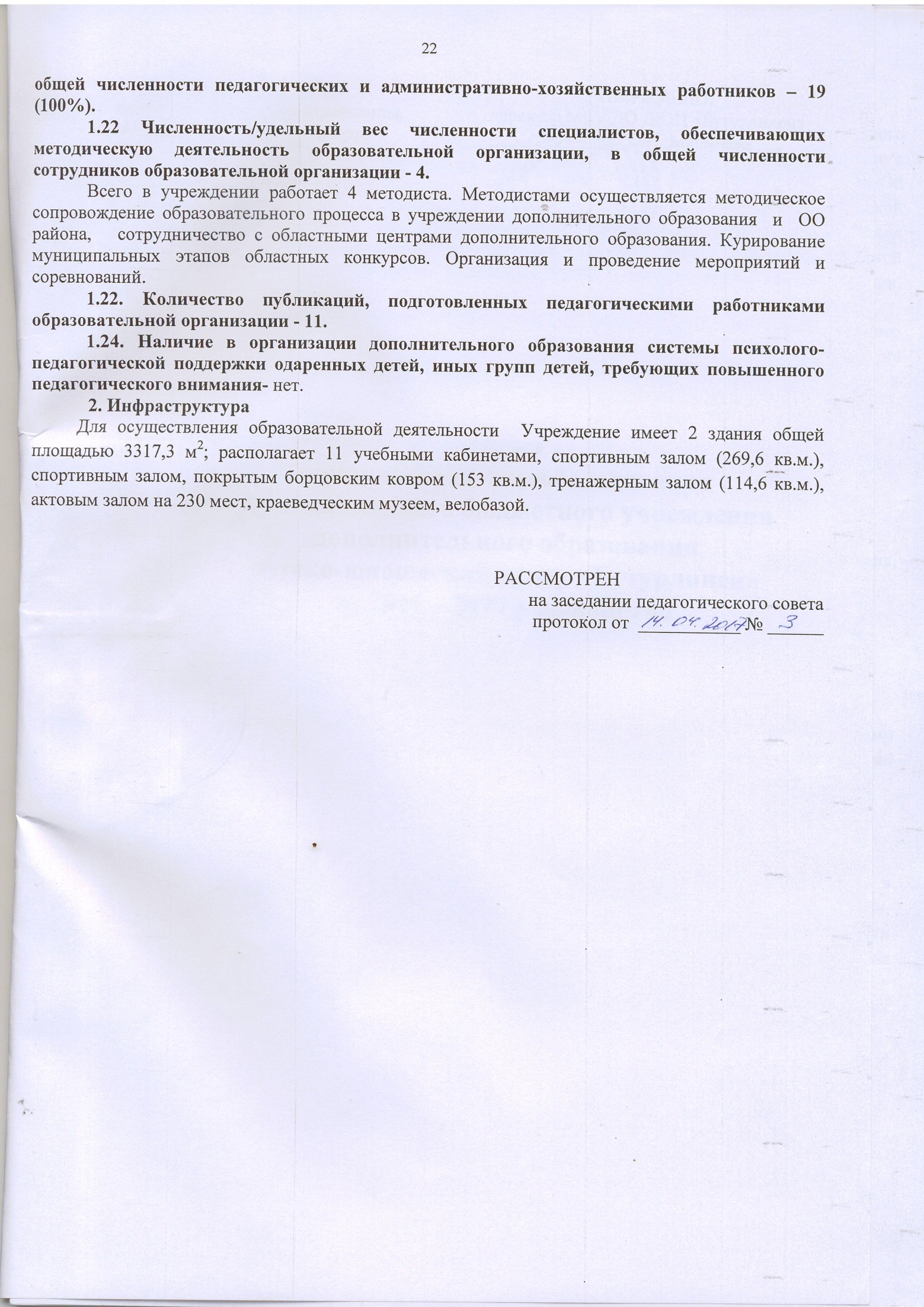 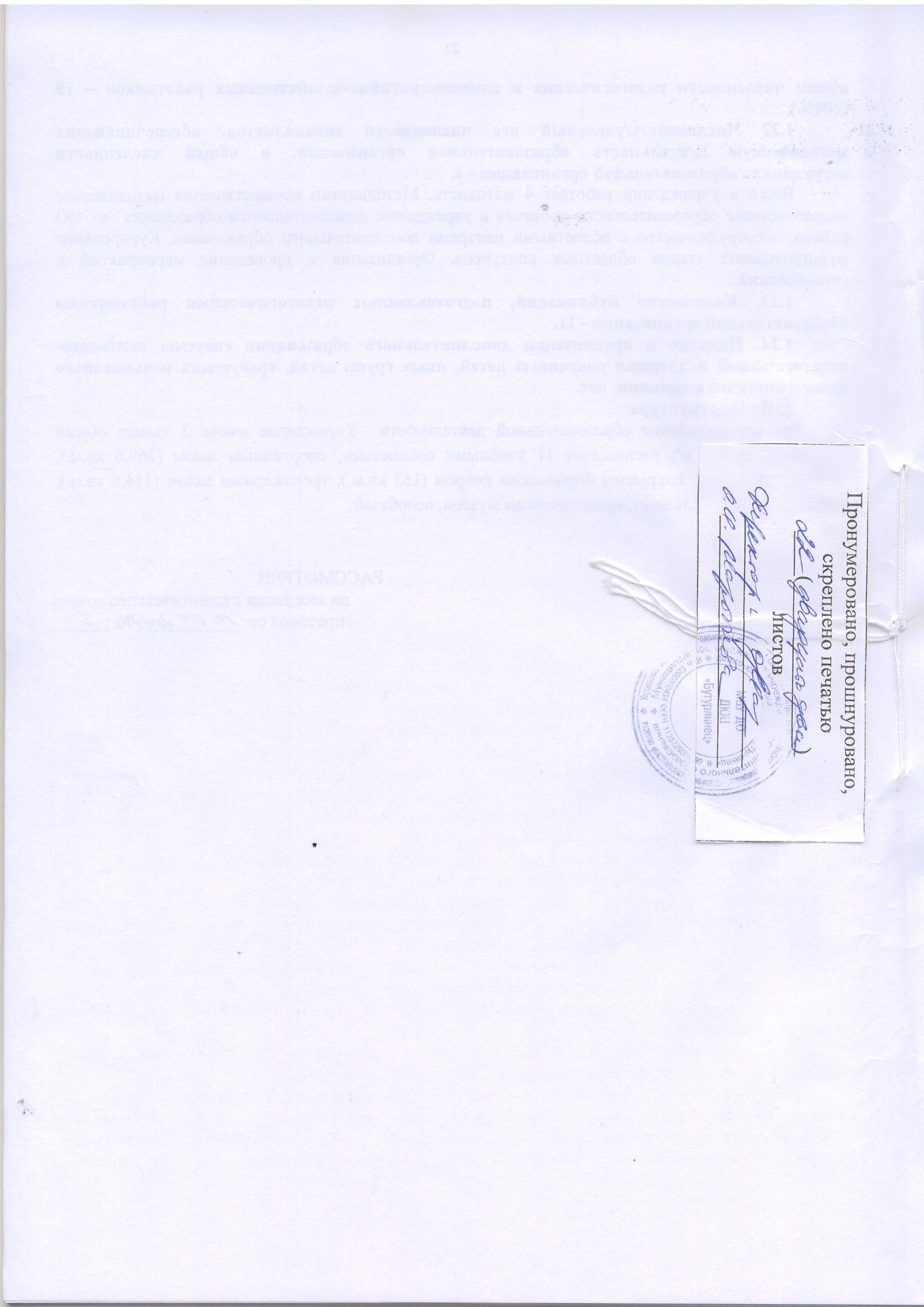 №Наименование программыэтапэтапэтапвозрастСрок реализацииФизкультурно-спортивная направленностьФизкультурно-спортивная направленностьФизкультурно-спортивная направленностьФизкультурно-спортивная направленностьФизкультурно-спортивная направленностьФизкультурно-спортивная направленностьФизкультурно-спортивная направленность«Общая физическая подготовка с элементами тайского бокса»(общеразвивающая программа)«Общая физическая подготовка с элементами тайского бокса»(общеразвивающая программа)Спортивно-оздоровительный этапс 9 до18с 9 до181год«Общая физическая подготовка с элементами вольной борьбы»(общеразвивающая программа)«Общая физическая подготовка с элементами вольной борьбы»(общеразвивающая программа)Спортивно-оздоровительный этапс 6 летс 6 лет1 год«Общая физическая подготовка с элементами акробатики»(общеразвивающая программа)«Общая физическая подготовка с элементами акробатики»(общеразвивающая программа)Спортивно-оздоровительный этапс 8 летс 8 лет1 год«Общая физическая подготовка с элементами художественной гимнастики» (общеразвивающая программа)«Общая физическая подготовка с элементами художественной гимнастики» (общеразвивающая программа)Спортивно-оздоровительный этапс 5 лет с 5 лет 2 года«Атлетическая гимнастика»(общеразвивающая программа)«Атлетическая гимнастика»(общеразвивающая программа)Спортивно-оздоровительный этапс 12 летс 12 лет3 года«Велоспорт – шоссе»(предпрофессиональная программа)«Велоспорт – шоссе»(предпрофессиональная программа)Тренировочный этап5-й годс 10 летс 10 лет10 лет «Общая физическая подготовка с элементами велоспорта –маунтинбайка»(общеразвивающая программа)«Общая физическая подготовка с элементами велоспорта –маунтинбайка»(общеразвивающая программа)Спортивно-оздоровительный этапс 7 летс 7 лет3 года«Общая физическая подготовка с элементами велоспорта –маунтинбайка»(общеразвивающая программа)«Общая физическая подготовка с элементами велоспорта –маунтинбайка»(общеразвивающая программа)Спортивно-оздоровительный этапс 7 летс 7 лет3 года«Общая физическая подготовка» (общеразвивающая программа)«Общая физическая подготовка» (общеразвивающая программа)Спортивно-оздоровительный этапс 7 летс 7 лет3 года«Волейбол» (общеразвивающая программа)«Волейбол» (общеразвивающая программа)Спортивно-оздоровительный этапс 7 летс 7 лет3 года«Футбол»(общеразвивающая программа)«Футбол»(общеразвивающая программа)Спортивно-оздоровительный этапс 6 летс 6 лет1 год«Футбол»(общеразвивающая программа)«Футбол»(общеразвивающая программа)Спортивно-оздоровительный этапс 6 летс 6 лет1годХудожественная направленностьХудожественная направленностьХудожественная направленностьХудожественная направленностьХудожественная направленностьХудожественная направленностьХудожественная направленность«Бумагопластика» (общеразвивающая программа)«Бумагопластика» (общеразвивающая программа)«Бумагопластика» (общеразвивающая программа)«Бумагопластика» (общеразвивающая программа)с  7 лет2 года«Чарующая лента» (общеразвивающая программа)«Чарующая лента» (общеразвивающая программа)«Чарующая лента» (общеразвивающая программа)«Чарующая лента» (общеразвивающая программа)с  10лет2 года«Палитра творчества» (общеразвивающая программа)«Палитра творчества» (общеразвивающая программа)«Палитра творчества» (общеразвивающая программа)«Палитра творчества» (общеразвивающая программа)с  6 лет6 лет«Радуга» (общеразвивающая программа)«Радуга» (общеразвивающая программа)«Радуга» (общеразвивающая программа)«Радуга» (общеразвивающая программа)с  7 лет3 года«Волшебные краски» (общеразвивающая программа)«Волшебные краски» (общеразвивающая программа)«Волшебные краски» (общеразвивающая программа)«Волшебные краски» (общеразвивающая программа)с 7 лет 1 год«Умелые руки» (общеразвивающая программа)«Умелые руки» (общеразвивающая программа)«Умелые руки» (общеразвивающая программа)«Умелые руки» (общеразвивающая программа)с 7 лет2 года«Экспромт» (общеразвивающая программа)«Экспромт» (общеразвивающая программа)«Экспромт» (общеразвивающая программа)«Экспромт» (общеразвивающая программа)с 6 лет1 год«Мастерская маленьких волшебников» (общеразвивающая программа)«Мастерская маленьких волшебников» (общеразвивающая программа)«Мастерская маленьких волшебников» (общеразвивающая программа)«Мастерская маленьких волшебников» (общеразвивающая программа)с 5 лет1годТуристско-краеведческая направленностьТуристско-краеведческая направленностьТуристско-краеведческая направленностьТуристско-краеведческая направленностьТуристско-краеведческая направленностьТуристско-краеведческая направленностьТуристско-краеведческая направленность«Юный турист» (общеразвивающая программа)«Юный турист» (общеразвивающая программа)«Юный турист» (общеразвивающая программа)«Юный турист» (общеразвивающая программа)с 10 лет1 год«Юный краевед» (общеразвивающая программа)«Юный краевед» (общеразвивающая программа)«Юный краевед» (общеразвивающая программа)«Юный краевед» (общеразвивающая программа)с 10 лет1 годТехническая направленностьТехническая направленностьТехническая направленностьТехническая направленностьТехническая направленностьТехническая направленностьТехническая направленность«3D моделирование» (общеразвивающая программа)«3D моделирование» (общеразвивающая программа)«3D моделирование» (общеразвивающая программа)«3D моделирование» (общеразвивающая программа)с 10 лет 1 год«Авиа-киберспорт» (общеразвивающая программа)«Авиа-киберспорт» (общеразвивающая программа)«Авиа-киберспорт» (общеразвивающая программа)«Авиа-киберспорт» (общеразвивающая программа)с 10 лет 4 годаСоциально-педагогическая направленность Социально-педагогическая направленность Социально-педагогическая направленность Социально-педагогическая направленность Социально-педагогическая направленность Социально-педагогическая направленность Социально-педагогическая направленность «Родные просторы»  (общеразвивающая программа)«Родные просторы»  (общеразвивающая программа)«Родные просторы»  (общеразвивающая программа)«Родные просторы»  (общеразвивающая программа)с 7 лет2 года«Волонтерское движение» (общеразвивающая программа)«Волонтерское движение» (общеразвивающая программа)«Волонтерское движение» (общеразвивающая программа)«Волонтерское движение» (общеразвивающая программа)с 12 лет2 годаНаправленность Количество учащихся1.Физкультурно-спортивная3342.Техническая 543.Художественная 2374.Социально-педагогическая 705.Туристско-краеведческая 51Направленность Общее количество учащихсяОбщее количество учащихсяНаправленность 2015-20162016-20171Физкультурно-спортивная3093342Техническая 19543Художественная 2452374Социально-педагогическая 67705Естественнонаучная 3706Туристско-краеведческая051677746СекцияУчастие в соревнованияхУчастие в соревнованияхУчастие в соревнованияхОбщее количество участниковПризовых местСекцияВсегоРеспубликанскихОбластныхОбщее количество участниковПризовых мест«Футбол»33351«Тайский бокс»1133«Велоспорт»112912242ИТОГО1521316046Количественный состав педагогических работников (на конец года)Количественный состав педагогических работников (на конец года)Количественный состав педагогических работников (на конец года)Количественный состав педагогических работников (на конец года)Количественный состав педагогических работников (на конец года)СоставУчебный годУчебный годУчебный годУчебный годУчебный годУчебный годСостав2014-20152014-20152015-20162015-20162016-20172016-2017Общее количество191921212323Штатные161617171919Совместители334444ПоказательПоказательПоказательПоказательКоличество человек ПроцентУкомплектованность штата педагогическими работникамиУкомплектованность штата педагогическими работникамиУкомплектованность штата педагогическими работникамиУкомплектованность штата педагогическими работниками23 (в т. ч. 4 совместителя)100%Всего педагогических работниковВсего педагогических работниковВсего педагогических работниковВсего педагогических работников23 (в т. ч. 4 совместителя)Образовательный уровень педагогических работников (без учета совместителей)Образовательный уровень педагогических работников (без учета совместителей)С высшем образованиемС высшем образованием1579%Образовательный уровень педагогических работников (без учета совместителей)Образовательный уровень педагогических работников (без учета совместителей)Со средне специальным образованиемСо средне специальным образованием421%Имеют ученую степеньКандидата наукКандидата наукКандидата наук00Имеют ученую степеньДоктора наукДоктора наукДоктора наук00Прошли курсы повышения квалификации за последние 3 годаПрошли курсы повышения квалификации за последние 3 годаПрошли курсы повышения квалификации за последние 3 годаПрошли курсы повышения квалификации за последние 3 года19100%Состав педагогического коллектива по должностям Состав педагогического коллектива по должностям Состав педагогического коллектива по должностям Методист421%Состав педагогического коллектива по должностям Состав педагогического коллектива по должностям Состав педагогического коллектива по должностям Педагог дополнительного образования632%Состав педагогического коллектива по должностям Состав педагогического коллектива по должностям Состав педагогического коллектива по должностям Тренер-преподаватель6 32%Состав педагогического коллектива по должностям Состав педагогического коллектива по должностям Состав педагогического коллектива по должностям Педагог-организатор313%Состав педагогического коллектива по стажу работыСостав педагогического коллектива по стажу работыСостав педагогического коллектива по стажу работы1-5 лет842%Состав педагогического коллектива по стажу работыСостав педагогического коллектива по стажу работыСостав педагогического коллектива по стажу работы5-10 лет526%Состав педагогического коллектива по стажу работыСостав педагогического коллектива по стажу работыСостав педагогического коллектива по стажу работы10-20 лет316%Состав педагогического коллектива по стажу работыСостав педагогического коллектива по стажу работыСостав педагогического коллектива по стажу работыСвыше 20 лет316%ВсегоСоответствие занимаемой должности Первая ВысшаяКоличество педагогов не подлежащие на соответствие СЗД198  (70%)3 (5%)1 (10%) 7 (20%)Наименование показателя Фактическое значениеКнижный фонд1300Наименование показателя Фактическое значениеНаличие в организации подключения сети Internet, скорость подключения Более 6 Мбит/сНаличие локальных сетейИмеетсяКоличество терминалов, с доступом к сети Internet15Количество единиц вычислительной техники-Всего-Используются в учебном процессе329Наличие сайтаhttp://бутурлинец.рфОсновные характеристики (показатели) материальнотехнического комплекса ДЮЦ2014г.2015г.2016г.Оформление юридических и разработка нормативных документов материально-технического комплекса***Проведение текущего ремонта***Проведение косметического ремонта (Бутурлино, Валгусы)****Проведение противопожарных мероприятий***Приобретение спортивного и туристического оборудования*****Приобретение оргтехники**Дизайн служебных и учебных помещений Центра ****Приобретение аудио-, видеотехники,  звуковой аппаратуры***№ п/пПоказателиЕдиница измерения1.Образовательная деятельность1.1Общая численность учащихся, в том числе:человек7461.1.1Детей дошкольного возраста (3-7 лет)человек981.1.2Детей младшего школьного возраста (7-11 лет)человек1741.1.3Детей среднего школьного возраста (11-15 лет)человек3581.1.4Детей старшего школьного возраста (15-17 лет)человек961.2Численность учащихся, обучающихся по образовательным программам по договорам об оказании платных образовательных услугчеловек01.3Численность/удельный вес численности учащихся, занимающихся в 2-х и более объединениях (кружках, секциях, клубах), в общей численности учащихсячеловек/%187/25%1.4Численность/удельный вес численности учащихся с применением дистанционных образовательных технологий, электронного обучения, в общей численности учащихсячеловек/%0/0%1.5Численность/удельный вес численности учащихся по образовательным программам для детей с выдающимися способностями, в общей численности учащихсячеловек/%0/0%1.6Численность/удельный вес численности учащихся по образовательным программам, направленным на работу с детьми с особыми потребностями в образовании, в общей численности учащихся, в том числе:человек/%36 /5%1.6.1Учащиеся с ограниченными возможностями здоровьячеловек/%3/0,4%1.6.2Дети-сироты, дети, оставшиеся без попечения родителейчеловек/%10/1,3% 1.6.3Дети-мигрантычеловек/%0/0%1.6.4Дети, попавшие в трудную жизненную ситуациючеловек/%23/3%1.7Численность/удельный вес численности учащихся, занимающихся учебно-исследовательской, проектной деятельностью, в общей численности учащихсячеловек/%92/12%1.8Численность/удельный вес численности учащихся, принявших участие в массовых мероприятиях (конкурсы, соревнования, фестивали, конференции), в общей численности учащихся, в том числе:человек/%746/100%1.8.1На муниципальном уровнечеловек/%746/100%1.8.2На региональном уровнечеловек/%222/30%1.8.3На межрегиональном уровнечеловек/%4/0,5%1.8.4На федеральном уровнечеловек/%17/2%1.8.5На международном уровнечеловек/%76/10%1.9Численность/удельный вес численности учащихся-победителей и призеров массовых мероприятий (конкурсы, соревнования, фестивали, конференции), в общей численности учащихся, в том числе:человек/%431/58%1.9.1На муниципальном уровнечеловек/%269/36%1.9.2На региональном уровнечеловек/%70/9%1.9.3На межрегиональном уровнечеловек/%1.9.4На федеральном уровнечеловек/%16/2%1.9.5На международном уровнечеловек/%76/10%1.10Численность/удельный вес численности учащихся, участвующих в образовательных и социальных проектах, в общей численности учащихся, в том числе:человек/%314/42%1.10.1Муниципального уровнячеловек/%314/42%1.10.2Регионального уровнячеловек/%01.10.3Межрегионального уровнячеловек/%01.10.4Федерального уровнячеловек/%01.10.5Международного уровнячеловек/%01.11Количество массовых мероприятий, проведенных образовательной организацией, в том числе:единиц2031.11.1На муниципальном уровнеединиц1941.11.2На региональном уровнеединиц81.11.3На межрегиональном уровнеединиц11.11.4На федеральном уровнеединиц01.11.5На международном уровнеединиц01.12Общая численность педагогических работниковчеловек191.13Численность/удельный вес численности педагогических работников, имеющих высшее образование, в общей численности педагогических работниковчеловек/%15 /79%1.14Численность/удельный вес численности педагогических работников, имеющих высшее образование педагогической направленности (профиля), в общей численности педагогических работниковчеловек/%13/68%1.15Численность/удельный вес численности педагогических работников, имеющих среднее профессиональное образование, в общей численности педагогических работниковчеловек/%4/21%1.16Численность/удельный вес численности педагогических работников, имеющих среднее профессиональное образование педагогической направленности (профиля), в общей численности педагогических работниковчеловек/%1/5%1.17Численность/удельный вес численности педагогических работников, которым по результатам аттестации присвоена квалификационная категория в общей численности педагогических работников, в том числе:человек/%4/21%1.17.1Высшаячеловек/%1/5%1.17.2Перваячеловек/%3/16%1.18Численность/удельный вес численности педагогических работников в общей численности педагогических работников, педагогический стаж работы которых составляет:человек/%1.18.1До 5 летчеловек/%8/ 42%1.18.2Свыше 30 летчеловек/%0/0%1.19Численность/удельный вес численности педагогических работников в общей численности педагогических работников в возрасте до 30 летчеловек/%7/37%1.20Численность/удельный вес численности педагогических работников в общей численности педагогических работников в возрасте от 55 летчеловек/%1/5%1.21Численность/удельный вес численности педагогических и административно-хозяйственных работников, прошедших за последние 5 лет повышение квалификации/профессиональную переподготовку по профилю педагогической деятельности или иной осуществляемой в образовательной организации деятельности, в общей численности педагогических и административно-хозяйственных работников,человек/%19/100%1.22Численность/удельный вес численности специалистов, обеспечивающих методическую деятельность образовательной организации, в общей численности сотрудников образовательной организациичеловек/%4/21%1.23Количество публикаций, подготовленных педагогическими работниками образовательной организации:1.23.1За 3 годаединиц111.23.2За отчетный периодединиц81.24Наличие в организации дополнительного образования системы психолого-педагогической поддержки одаренных детей, иных групп детей, требующих повышенного педагогического вниманияда/нетнет2.Инфраструктура2.1Количество компьютеров в расчете на одного учащегосяединиц02.2Количество помещений для осуществления образовательной деятельности, в том числе:единиц92.2.1Учебный классединиц62.2.2Лабораторияединиц02.2.3Мастерскаяединиц12.2.4Танцевальный классединиц02.2.5Спортивный залединиц22.2.6Бассейнединиц02.3Количество помещений для организации досуговой деятельности учащихся, в том числе:единиц12.3.1Актовый залединиц12.3.2Концертный залединиц02.3.3Игровое помещениеединиц02.4Наличие загородных оздоровительных лагерей, баз отдыхада/нетнет2.5Наличие в образовательной организации системы электронного документооборотада/нетнет2.6Наличие читального зала библиотеки, в том числе:да/нетнет2.6.1С обеспечением возможности работы на стационарных компьютерах или использования переносных компьютеровда/нетнет2.6.2С медиатекойда/нетнет2.6.3Оснащенного средствами сканирования и распознавания текстовда/нетнет2.6.4С выходом в Интернет с компьютеров, расположенных в помещении библиотекида/нетнет2.6.5С контролируемой распечаткой бумажных материаловда/нетнет2.7Численность/удельный вес численности учащихся, которым обеспечена возможность пользоваться широкополосным Интернетом (не менее 2 Мб/с), в общей численности учащихсячеловек/%Направленность Общее количество учащихсяОбщее количество учащихсяНаправленность 2015-20162016-20171Физкультурно-спортивная3093342Техническая 19543Художественная 2452374Социально-педагогическая 67705Естественнонаучная 3706Туристско-краеведческая051677746